          WHAT HAPPENS WHEN A NATION,           OR AN INDIVIDUAL, REJECTS TRUTH?                      Proclaiming Truth in a World That Rejects Truth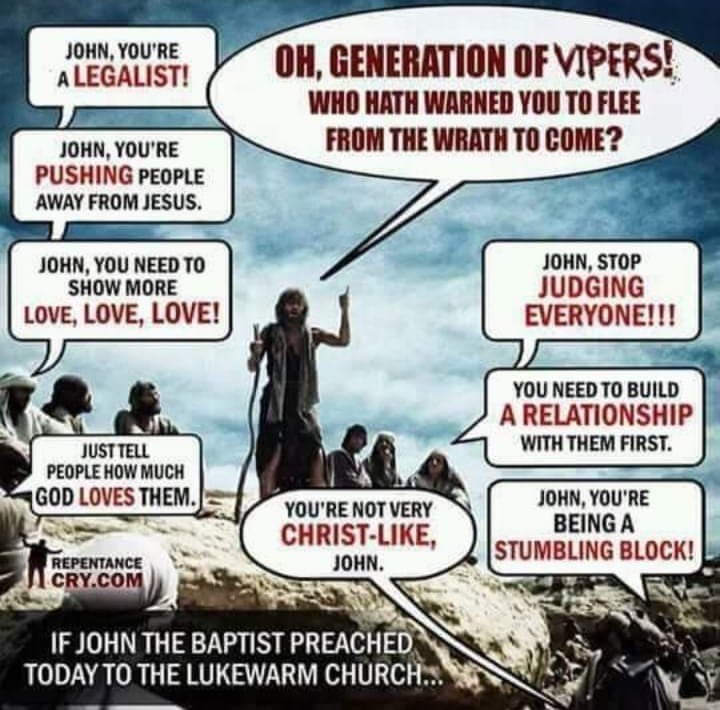 PODCAST CCCXXXIII: The message based on II Chronicles 18-20 and II Thessalonians 2:8-12 [Isaiah 59:14-17; Amos 3:10, 13, Jeremiah 5:31 John 14:6]     II Chronicles 18:1-34, NAS: 1Now Jehoshaphat had great riches and honor; and he allied himself by marriage to Ahab. 2Some years later he went down to visit Ahab at Samaria, and Ahab slaughtered many sheep and oxen for him and the people who were with him. And he incited him to go up against Ramoth-gilead. 3Ahab king of Israel said to Jehoshaphat king of Judah, `Will you go with me against Ramoth-gilead?’ And he said to him, `I am as you are, and my people as your people, and we will be with you in the battle.’ 4However, Jehoshaphat said to the king of Israel, `Please request the word of the Yahuwah first.’ 5So the king of Israel assembled the prophets, four hundred men, and said to them, `Should we go to battle against Ramoth-gilead, or should I refrain?’ And they said, `Go up, for God will hand it over to the king.’ 6But Jehoshaphat said, `Is there no longer a prophet of the Yahuwah, that we may inquire of him?’ 7And the king of Israel said to Jehoshaphat, `There is still one man by whom we may inquire of the LORD, but I hate him, for he never prophesiesanything good regarding me, but always bad. He is Micaiah the son of Imlah.’ But Jehoshaphat said, `May the king not say so.’ 8Then the king of Israel summonedan officer and said, `Bring Micaiah son of Imlah quickly.’ 9Now the king of Israeland Jehoshaphat the king of Judah were sitting, each on his throne, dressed in their robes, and they were sitting at the threshing floor at the entrance of the gate of Samaria; and all the prophets were prophesying before them. 10Then Zedekiah the son of Chenaanah made horns of iron for himself and said, `This is what the LORD says: ‘With these you will gore the Arameans until they are destroyed!’ 11All the prophets were prophesying this as well, saying, `Go up to Ramoth-gilead and be successful, for the LORD will hand it over to the king.’ 12Then the messenger who went to summon Micaiah spoke to him saying, `Behold, the words of the prophets are unanimously favorable to the king. So please let your word be like one of them, and speak favorably.’ 13But Micaiah said, `As the LORD lives, whatever my God says, I will speak it.’ 14When he came to the king, the king said to him, `Micaiah, should we go to battle against Ramoth-gilead, or should I refrain?’ He said, `Go up and succeed, for they will be handed over to you!’ 15Then the king said to him, `How many times must I make you swear that you will tell me nothing but the truth in the name of the LORD?’ 16So he said, `I saw all Israel, scattered on the mountains, like sheep that have no shepherd.’ And the LORD said, ‘These people have no master. Each of them is to return to his house in peace.’ 17Then the king of Israel said to Jehoshaphat, `Did I not tell you that he would not prophesy anything good regarding me, but only bad?’ 18And Micaiah said `Therefore, hear the word of the LORD. I saw the LORD sitting on His throne, and all the angels of heaven standing on His right and on His left.’ 19And the LORD said, ‘Who will entice Ahab king of Israel to go up and fall at Ramoth-gilead?’ And one spirit said this, while another said that. 20Then a spirit came forward and stood before the LORD and said, ‘I will entice him.’ And the LORD said to him, ‘How?’ 21He said, ‘I will go out and be a deceiving spirit in the mouths of all his prophets.’ Then He said, ‘You shall entice him, and you will also prevail. Go out and do so.’ 22Now therefore, behold, the LORD has put a deceiving spirit in the mouths of these prophets of yours, for the LORD has declared disaster against you.’ 23Then Zedekiah the son of Chenaanahapproached and struck Micaiah on the cheek; and he said, `How did the Spirit of the LORD pass from me to speak to you?’ 24And Micaiah said, `Behold, you are going to see how on that day when you go from one inner room to another trying to hide yourself.’ 25Then the king of Israel said, `Take Micaiah and return him to Amon the governor of the city, and to Joash the king’s son; 26and say, ‘This iswhat the king says: “Put this man in prison, and feed him enough bread and water to survive until I return safely.’” 27But Micaiah said, `If you actuallyreturn safely, the LORD has not spoken by me.’ And he said, `Listen, all you people!’ 28So the king of Israel and Jehoshaphat king of Judah went up againstRamoth-gilead. 29And the king of Israel said to Jehoshaphat, `I will disguise myself and go into battle, but you put on your robes.’ So the king of Israel disguised himself, and they went into battle. 30Now the king of Aram had commanded the commanders of his chariots, saying, `Do not fight with the small or great, but only with the king of Israel.’ 31So when the commanders of the chariots sawJehoshaphat, they said, `He is the king of Israel!’ And they turned aside to fight against him. But Jehoshaphat cried out, and the LORD helped him, and God diverted them from him. 32When the commanders of the chariots saw that it was not the king of Israel, they turned back from pursuing him. 33Now one man drewhis bow at random and struck the king of Israel through the joints in his armour. And he said to the driver of the chariot, `turn around and take me out of the battle, for I am severely wounded.’ 34The battle raged on that day, and the king of Israel propped himself up in his chariot in front of the Arameans until the evening; and at sunset he died.”     II Chronicles 19:1-4: “Then Jehoshaphat the king of Judah returned in safety to his house in Jerusalem. 2And Jehu the son of Hanani the seer went out to meet him and said to King Jehoshaphat, `Should you help the wicked and love those who hate the LORD, and by doing so bring wrath on yourself from the LORD? 3But there is some good in you, for you have removed the Asheroth from the land and you have set your heart to seek God.’ 4So Jehoshaphat lived in Jerusalem and went out again among the people from Beersheba to the hill country of Ephraim, and brought them back to the LORD, the God of their fathers.”     II Chronicles 20:1-4, 12-25: “Now it came about after this, that the sons of Moab and the sons of Ammon, together with some of the Meunites, came to make war against Jehoshaphat. 2Then some came and reported to Jehoshaphat, saying, `A great multitude is coming against you from beyond the sea, from Aram; andbehold, they are in Hazazon-tamar (that is Engedi).’ 3Jehoshaphat was afraid andturned his attention to seek the LORD; and he proclaimed a period of fastingthroughout Judah. 4So Judah gathered together to seek help from the Lord; theyeven came from all the cities of Judah to seek the LORD… [Jehoshaphat’s Prayer – verses 5-12] 12`Our God, will You not judge them? For we are powerless beforethis great multitude that is coming against us; nor do we know what to do, but oureyes are on You.’ 13All Judah was standing before the LORD, with their infants, their wives, and their children. 14Then in the midst of the assembly the Spirit ofthe LORD came upon Jahaziel the son of Zechariah, the son of Benaiah, the son of Jeiel, the son of Mattaniah, the Levite of the sons of Asaph; 15and he said, `Listen, all you of Judah and the inhabitants of Jerusalem, and King Jehoshaphat: This iswhat the LORD says to you: ‘Do not fear or be dismayed because of this greatmultitude, for the battle is not yours but God’s. 16Tomorrow, go down againstthem. Behold, they will come up by the ascent of Ziz, and you will find them at the end of the valley in front of the wilderness of Jeruel. 17You need not fight in this battle; take your position, stand and watch the salvation of the LORD in your behalf, Judah and Jerusalem.’ Do not fear or be dismayed; tomorrow, go out to face them, for the LORD is with you.’ 18Jehoshaphat bowed his head with his faceto the ground, and all Judah and the inhabitants of Jerusalem fell down before the LORD, worshiping the LORD. 19The Levites, from the sons of the Kohathites and from the sons of the Korahites, stood up to praise the LORD God of Israel, with a very loud voice. 20They rose early in the morning and went out to the wilderness of Tekoa; and when they went out, Jehoshaphat stood and said, `Listen to me, Judah and inhabitants of Jerusalem: Put your trust in the LORD your God and you will endure. Put your trust in His prophets, and succeed.’ 21When he had consulted with the people, he appointed those who sang to the LORD and those who praised Him in holy attire, as they went out before the army and said, `Give thanks to the LORD, for His faithfulness is everlasting.’ 22When they began began singing and praising, the LORD set ambushes against the sons of Ammon, Moab, and Mount Seir, who had come against Judah; so they were struck down.23For the sons of Ammon and Moab rose up against the inhabitants of Mount Seir, completely destroying them; and when they had finished with the inhabitants of Seir, they helped to destroy one another. 24When Judah came to the watchtower of the wilderness, they turned toward the multitude, and behold, they werecorpses lying on the ground, and there was no survivor. 25When Jehoshaphat and his people came to take their spoils, they found much among them, including goods, garments, and valuable things which they took for themselves, more than they could carry. And they were taking the spoils for three days because there was so much.”      Ahab wanted only to hear what was good for him. He rejected the Word of Yahuwah to listen to the prophets of Ba’al. It is no different today, that the children of Yahuwah would rather agree with the prophets of Ba’al than know the mind of Yahuwah – His thinking, His ways of doing things, in His nature of being.     II Thessalonians 2:3-4, 8-14: “Let no one deceive you in any way, because the falling away is to come first, and the man of lawlessness is to be revealed, the son of destruction, 4who opposes and exalts himself above all that is called Elohim or that is worshipped, so that he sits as Elohim in the Dwelling Place of Elohim, showing himself that he is Elohim. 8 And then the lawless one shall be revealed, whom the Master shall consume with the Spirit of His mouth and bring to naught with the manifestation of His coming. 9The coming of the lawless one is according to the working of Satan, with all power and signs and wonders of falsehood, 10and with all deceit of unrighteousness in those perishing, because they did not receive the love of the truth, in order for them to be saved. 11And for this reason Elohim sends them a working of delusion, for them to believe the falsehood, 12in order that all should be judged who did not believe the truth, but have delighted in the unrighteousness. 13But we ought to give thanks to Elohim always for you, brothers, beloved by the Master, because Elohim from the beginning chose you to be saved – in set-apartness of Spirit, and belief in the truth –14unto which He called you by our Good News, for the obtaining of the esteem of our Master יהושע Messiah.”     Isaiah 59:12-18: “For our transgressions have increased before You, and our sins witnessed against us. For our transgressions are with us, and as for our crookednesses, [not in straight alignment with Abba’s plumb line] we know them: 13transgressing, and being untrue to יהוה, and turning away from our Elohim, speaking oppression and apostasy, conceiving and pondering words of falsehood from the heart. 14And right-rulinga is driven back, and righteousness stands far off. For truth has fallen in the street, and right is unable to enter. 15And the truth is lacking, and whoever turns away from evil makes himself a prey. And יהוה saw, and it displeased Him that there was no right-ruling. 16And He saw that there was no man, and was astonished that there was no intercessor. So His own arm saved for Him, and His righteousness upheld him. 17And He put on righteousness as a breastplate, and a helmet of deliverance on His head. And He put on garments of vengeance for clothing, and wrapped Himself with ardour as a mantle. 18According to their deeds, so He repays, wrath to His adversaries, recompense to His enemies. He repays recompense to the coastlands.”     Amos 5:10, 13-14: “They hated the one who reproves in the gate, and they despise the one who speaks the truth … Therefore, the wise keep silent at that time, for it is an evil time. 14Seek good and not evil, so that you live. And let יהוה Elohim of hosts be with you, as you have spoken.     Jeremiah 5:30-31: “An astounding and horrible matter has come to be in the land: 31The prophets have prophesied falsely, and the priests rule by their own hand, and My people have loved it so. And what are you going to do at the end of it?”     John 14:6: “יהושע said to him, “I am the Way, and the Truth, and the Life. No one comes to the Father except through Me.”     Amos 4:9-12: [Word to the nation] “`I have smitten you with blight and with mildew. The creeping locust devoured your many gardens, and your vineyards, and your fig trees, and your olive trees. But you did not turn back to Me,’ declares יהוה.10`I have sent among you a plague in the way of Mitsrayim. I have slain your young men with a sword, along with your captured horses. And I made the stench of your camps come up into your nostrils. But you did not turn back to Me,’ declares יהוה. 11 `I have overthrown some of you, as Elohim overthrew Seḏom and Amorah, and you were like a burning stick plucked from the burning. But you did not turn back to Me,’ declares יהוה. 12 `Therefore I am doing this to you, O Yisra’ĕl. And because I do this to you, prepare to meet your Elohim, O Yisra’ĕl!’     Yahuwah sends judgments nations and to individuals to wake up His people. He tries and tries to call them to true repentance. But, if a person, or a nation, refuses, but becomes more stubborn, rebellious, and not-affected enough to give up their sin and turn to Yahuwah, He has to go into severe judgment. He is patient, but there comes the day when the line in drawn in the sand, and His “striving” with a nation or person comes to an end. The Spirit quietly withdraws, and that person sinks into destruction.     Jeremiah 7:16: “16As for you, do not pray for these people, do not offer a plea or petition on their behalf, and do not beg Me, for I will not listen to you. 17Do you not see what they are doing and other passages, Yahuwah tells him “do not pray for this people.”      Jeremiah 11:13-15: “…`Your gods are indeed as numerous as your cities, O Judah; the altars of shame you have set up—the altars to burn incense to Baal—are as many as the streets of Jerusalem. 14As for you, do not pray for these people.Do not raise up a cry or a prayer on their behalf, for I will not be listening when they call out to Me in their time of disaster. 15What right has My beloved in My house, having carried out so many evil schemes?’”     Once judgment has been passed, there can be no gift of repentance granted. Esau tried to repent in his own chosen time, and it was too late.     Hebrews 12:16-17: “See to it that no one is sexually immoral, or is godless like Esau, who for a single meal sold his birthright. 17For you know thatafterward, when he wanted to inherit the blessing, he was rejected. He could find no ground for repentance, though he sought the blessing with tears.”     America has passed the point of no return. Just the statistics along of child sacrifice, trafficking, drug trafficking, all world wars and local wars created for the benefit of the bankers, the leader of the world into the depths of sin – supporting and encouraging it, now the turn against His people who stand for righteousness – Abba has drawn the line – the nation will receive the judgment of Jeremiah 50-51, Isaiah 13, 47, Revelation 18 and etc. That judgment will be hard and swift, and it is drawn incredibly near. Individuals who are flippant, complacent, apathetic, in their relationship with Yahuwah through Yahushua, will be “cut off” – and He can’t reverse it.       Yahuwah has passed judgment and He cannot reverse it. Just as Yochanan the immerser was so alone in his day with the truth he was proclaiming, so are we in this world now. He was so glad to see “the coming” of Yahushua to him (Luke 3, John 3). Here we are, doing our assignments for Abba in preparation for the return of Yahushua Messiah. Yochanan was indeed alone – one of his kind. He was a forerunner of Messiah.     Do you realize that you are a forerunner of Messiah, too. We feel alone because we are alone – but not totally. Yahuwah and Yahushua are with us, and also those whom They send to us to encourage us. Just now, I had a visit from my pastor. She and I talked about what Abba was showing us – and folks, it was identical. I am overwhelmed with His goodness. We are not alone. Though His “few” are getting fewer still, He has them confirming and encouraging us.      This is why it is beyond imperative that you hear from Abba because you’re re-born spirit is totally 100% open to His voice, His direction, His leading, His teaching, His convicting, His comforting, His encouragement!!! Please go over the article under the Mikvah of the Spirit “Forty Ways Yahuwah Speaks to His People.”      He speaks mainly by impression to our re-born spirit, which is in the area of our spirit – our belly, our center, our inner-most being. Unless a person’s soulish/carnal mind, emotions, reasoning, and will are totally given over to Yahuwah, the Spirit within, He will not speak to our mind – it is too volatile, always in flux, depending on how we “feel.” If we want Him to transform our minds by the Spirit and the Word, so that the Spirit-man (soul and spirit) align, we submerge ourselves in Him, and in His Word – be baptized into the Spirit. He will send confirmation of His will.        Never make a major decision, or even a smaller one, based on your own reasoning. He gives us the knowledge we need to understand our situation and after assessing our situation, He gives the details to our spirit as to what to do about it. We must be so sensitive to His speaking to us that we hear Him, know it’s Him, and obey immediately to act on what He has shown us. It may be something He wants us to investigate in His Word, from which He will speak more to us.      May you remain victorious and ready for the intensity ahead – followed by the return of our Master with our rewards for faithful service.In His love, shalom, Yedidah - December 24, 2021